«Волшебная поляна»Программное содержание: Познакомить детей с правилами сбора грибов.Закрепить знание о многообразии грибов, умение отличать съедобные грибы от ядовитых.Воспитывать бережное отношение к природе.Материал: ёжик (игрушка), иллюстрации с частями леса, где растут грибы (под елью, березой, осиной, орешником, во мху, в траве, на пне), муляжи съедобных и несъедобных грибов, листы бумаги, гуашь, цв. карандаши, фломастеры, кисти.Ход:Воспитатель: Ребята, я очень люблю прогулки в лес. А вы? Мне очень нравится смотреть на деревья, цветы, кусты, слушать пение птиц, шум ветерка. Давайте с вами, ребята, отправимся в лес. (дети шагают по группе, слушая аудиозапись «Звуки природы»)А вот недавно, я была в лесу и не слышала там ни одного звука. В лесу стояла полная тишина. Как вы думаете, почему?Может кто-то обидел лес?Пришла я на свою любимую поляну и поняла в чем дело. Её было не узнать: трава помята, ветки деревьев и кустов поломаны, цветы сорваны и завяли, грибы растоптаны. Ребята, что здесь могло случиться? А это кто такой? Ребята, это же житель Волшебной поляны – ёжик! Здравствуй, ёжик! Что здесь произошло? Ёжик (игрушка): Люди приходи отдохнуть в лес и устроили на Волшебной поляне такой беспорядок. Они вырвали грибы с корнями и вытоптали все мухоморы. Повреждена грибница и грибы здесь больше не вырастут, а ведь мы – лесные жители, их очень любим. Ребята, вы знаете кто из лесных жителей питается грибами? Как себя чувствовали лесные звери, когда увидели такую поляну?Что они теперь испытывают?Радуются ли они поступку этих людей?В природе всё полезно, даже ядовитый мухомор – им лечатся лоси.Что бы вы, ребята, посоветовали тем людям? (нельзя обижать природу; нужно, чтобы даже мухоморы могли спокойно расти в лесу)Этюд: «Мухомор»Я – красивый мухоморчик. Я расту на лесной полянке. Я такой красивый, красны с белыми горошками. Хоть я и ядовитый для людей, но полезный для животных. Ой, вот идет человек! Я боюсь, что он растопчет меня, а я хочу расти! Нет, это добрый человек, он не стал меня обижать и прошел мимо. Спасибо тебе! Воспитатель: ребята, чтобы грибочки снова появились на полянке, давайте поиграем в игру «Мы - грибочки» (дети превращаются в разные грибы, опираясь на воображение, описывают грибы)Д\И: «Где растет гриб?»(дети находят картинку и рассказывают, под каким деревом, во мху, в траве, на пне растет данный гриб, как связаны названия деревьев и грибов)Подберезовик стоит,Что-то грустный он на вид.На него из-под осиныПодосиновик глядит.На поляне две подружки – Очень толстые свинушки.С ними весело болтаетНеразлучные волнушки.Вот под ёлкою лисички, Ярко – рыжие сестрички.Рядом скользкие маслята, На пеньке растут опята.А во мху боровики,Всей семьёй здоровяки,Дружно рядышком сидятИ в корзину не хотят.                                (Е.А. Алябьева)Д\И: «съедобный - несъедобный»(дети определяют муляжи съедобных и несъедобных грибов рассказывают, чем они отличаются)Воспитатель: Ребята, а вы знаете, что будет с грибами, если:Лето засушливое?Постоянно идут дожди?Гриб вырвать с грибницей?Гриб долго не собирать?Человек не разбирается в съедобных и несъедобных грибах?Уничтожить все несъедобные и ложные грибы?Какие блюда можно приготовить из грибов?Как вы собираете грибы?Физкультминутка «В лес за грибами»За грибами в лес пошли, Много там грибов нашли,Встретили косого зайку –Ускакал от нас зазнайка.Мишка ел в кустах малинуИ отдал нам половину.Дятел тукал тук да тук,Раздавался громкий стук.Ёжик: Ребята, я очень рад, что на поляне опять появились грибы. Ведь мы в лесу гости. Он дарит нам красоту, тень, прохладу, ягоды и грибы. А чтобы запомнить, как правильно нужно вести себя в лесу, давайте нарисуем картинку, о том, как можно и как нельзя собирать грибы.Рисование «Волшебная поляна»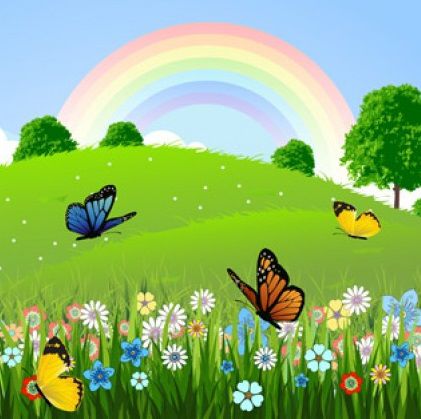 